How a Camera WorksYou will need: CameraLED flashlighthttps://www.youtube.com/watch?v=fSKqgZxM108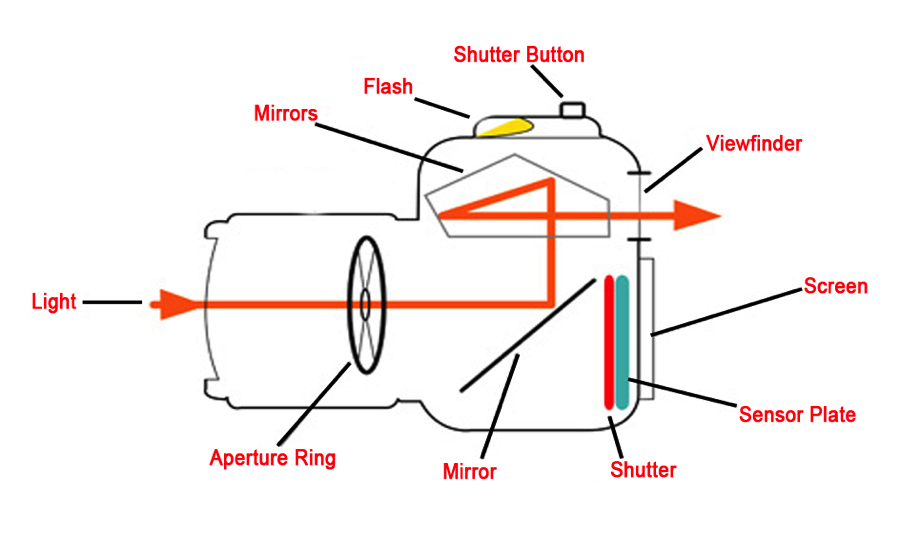 Practical ActivityFollowing the instructions on this video, learn the parts of your cameraRead the manualTake some photos!